WMAS Newsletter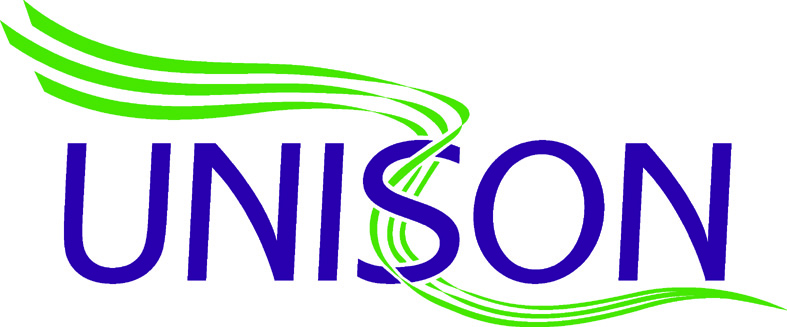 August 2016	www.wmambo.co.uk					                   	       4x4 Mercedes VehicleCan all staff be aware that if they are allocated the new Mercedes 4x4 Vehicle and there is another vehicle available then staff can refuse to work on the 4x4 vehicle.This 4X4 vehicle should only be used as a last resort as the Health and Safety risk associated with this vehicle is far greater than the  “normal’ vehicles.Any problems please contact your local Unison representative.